Výzva na predloženie ponuky Dobrý deň,verejný obstarávateľ Ministerstvo vnútra Slovenskej republiky si Vás týmto dovoľuje požiadať o predloženie cenovej ponuky na predmet zákazky v zmysle prílohy č. 1, v termíne do 10. 03. 2024.  Verejný obstarávateľ môže zaslať záväznú objednávku alebo uzatvoriť zmluvu so záujemcom, ktorého cenová ponuka t. j. celková cena za predmet zákazky v EUR s DPH bude najnižšia 
(z ponúk predložených v lehote na predkladanie ponúk), a za predpokladu, že spĺňa/splní všetky požiadavky verejného obstarávateľa uvedené v tejto výzve a jej prílohách. V prílohe Vám zasielame opis predmetu zákazky a štruktúrovaný rozpočet, ktorý si Vás dovoľujeme požiadať vyplniť a zaslať s cenovou ponukou.Ponuku žiadame predkladať len prostredníctvom elektronickej platformy JOSEPHINE.S pozdravomJUDr. Dušan Macák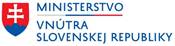 Pribinova 2 | 812 72 Bratislava | Slovenská republikatel.: +421961050207 | mobil: +421918628916 | fax.: +421961059172dusan.macak@minv.sk | www.minv.sk